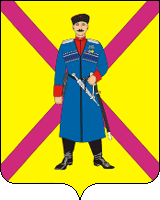 АДМИНИСТРАЦИЯ СРЕДНЕЧЕЛБАССКОГО СЕЛЬСКОГОПОСЕЛЕНИЯ ПАВЛОВСКОГО РАЙОНАРАСПОРЯЖЕНИЕот 03.12.2019г.                                                                                      №  78-р     поселок ОктябрьскийОб отмене особого противопожарного режима на территории Среднечелбасского сельского поселения Павловского района	В соответствии с Федеральным законом от 21 декабря 1994 года № 69-ФЗ «О пожарной безопасности», постановлением Правительства Российской Федерации от 25 апреля 2012 года № 390 «О противопожарном режиме», Законом Краснодарского края от 31 марта 2000 года № 250-КЗ «О пожарной безопасности в Краснодарском крае», в связи с установлением погодных условий, способствующих снижению класса пожарной опасности:	1. Отменить особый противопожарный режим на территории Среднечелбасского сельского поселения Павловского района.	2. Признать утратившим силу распоряжение администрации Среднечелбасского сельского поселения павловского района от 6 мая 2019 года № 36-р «Об установлении на территории Среднечелбасского сельского поселения особого противопожарного режима».	3. Разместить настоящее распоряжение на официальном сайте администрации Среднечелбасского сельского поселения Павловского района в сети Интернет.	4. Контроль за исполнением настоящего распоряжения оставляю за собой.	5. Распоряжение вступает в силу со дня его подписания.Глава Среднечелбасского сельского  поселения Павловского района                                                             В.А.Жук